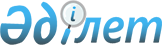 Об утверждении Положения о награждении Почетной грамотой Мунайлинского районаРешение Мунайлинского районного маслихата Мангистауской области от 11 июля 2016 года № 3/36. Зарегистрировано Департаментом юстиции Мангистауской области от 18 августа 2016 года № 3134.
      Сноска. Заголовок в редакции на казахском языке, текст на русском языке не меняется, решением Мунайлинского районного маслихата Мангистауской области от 30.11.2022 № 24/152 (вводится в действие по истечении десяти календарных дней после дня его первого официального опубликования).
      В соответствии с подпунктом 12-3) пункта 1 статьи 6 Закона Республики Казахстан от 23 января 2001 года №148 "О местном государственном управлении и самоуправлении в Республике Казахстан" Мунайлинский районный маслихат РЕШИЛ:
      1. Утвердить прилагаемое Положение о награждении Почетной грамотой Мунайлинского района.
      2. Руководителю аппарата Мунайлинского районного маслихата (А.Жанбуршина) обеспечить государственную регистрацию настоящего решения в органах юстиции, его официальное опубликование в информационно-правовой системе "Әділет" и в средствах массовой информации.
      3. Контроль за исполнением настоящего решения возложить на постоянную комиссию Мунайлинского районного маслихата по социальным вопросам, законности, правопорядка, по депутатским полномочиям и этике (председатель комиссии Конысбаева Г).
      4. Настоящее решение вступает в силу со дня государственной регистрации в органах юстиции и вводится в действие по истечении десяти календарных дней после дня его первого официального опубликования. Положение о награждении Почетной грамотой Мунайлинского района Глава 1. Общие положения
      Сноска. Положение в редакции решения Мунайлинского районного маслихата Мангистауской области от 30.11.2022 № 24/152 (вводится в действие по истечении десяти календарных дней после дня его первого официального опубликования).
      1. Настоящее Положение разработано в соответствии с Законом Республики Казахстан "О местном государственном управлении и самоуправлении в Республике Казахстан" и определяет порядок представления к награждению Почетной грамотой Мунайлинского района и ее вручения.
      2. Почетной грамотой Мунайлинского района награждаются граждане за значительные достижения и личный вклад в развитие экономики, социальной сферы, науки, культуры, образования, воинской, а также иной государственной службы и общественной деятельности региона.
      3. Представления к награждению Почетной грамотой Мунайлинского района вносятся трудовыми, творческими коллективами, местным представительным и исполнительным органами, общественными объединениями.
      4. В наградном листе излагаются данные, характеризующие личность награждаемого, общий трудовой стаж работы в отрасли и в данном коллективе, его конкретные заслуги, сведения об эффективности и качестве работы.
      Наградной лист подписывается руководителем предприятия, организации, учреждения, государственного органа и скрепляется печатью.
      Наградной лист на заместителей акима района, акимов сел и сельских округов, руководителей отделов подписывается акимом района.
      5. Наградной лист и ходатайство трудового коллектива, на имя акима района и председателя районного маслихата направляются в отдел кадровой работы аппарата акима района и аппарата районного маслихата. Затем для предварительного рассмотрения и подготовки предложения по награждению Почетной грамотой направляются в постоянные комиссии районного маслихата.
      Сноска. Пункт 5 в редакции решения Мунайлинского районного маслихата Мангистауской области от 26.04.2024 № 15/90 (вводится в действие по истечении десяти календарных дней после дня его первого официального опубликования).


      6. В случае, если представленная кандидатура или наградные документы не отвечают требованиям, установленным настоящим Положением, данное предложение не вносится на рассмотрение на сессии районного маслихата.
      7. Решение о награждении Почетной грамотой принимается на сессии Мунайлинского районного маслихата.
      Решение о награждении Почетной грамотой публикуется в средствах массовой информации. 
      Повторное награждение Почетной грамотой не производится. Глава 2. Порядок вручения Почетной грамоты Мунайлинского района
      8. Решение о награждении Почетной грамотой Мунайлинского района заносится кадровыми службами в трудовую книжку и личное дело награжденного.
      9. Сведения о награждении регистрируются в журнале вручения Почетной грамоты Мунайлинского района. Журнал хранится у специалиста аппарата акима района по наградным вопросам в течение 5 лет, далее сдается на хранение в архив аппарата акима района.
      10. Почетная грамота в торжественной обстановке вручается акимом района или его заместителями, председателем районного маслихата в трудовых коллективах по месту работы награждаемого, на сессиях, совещаниях и собраниях актива района.
      Сноска. Пункт 10 в редакции решения Мунайлинского районного маслихата Мангистауской области от 26.04.2024 № 15/90 (вводится в действие по истечении десяти календарных дней после дня его первого официального опубликования).


					© 2012. РГП на ПХВ «Институт законодательства и правовой информации Республики Казахстан» Министерства юстиции Республики Казахстан
				
      Секретарь районного

      Маслихата

Б. Назар
Утверждено  решением Мунайлинского  районного маслихата  от 11 июля 2016 года №3/36